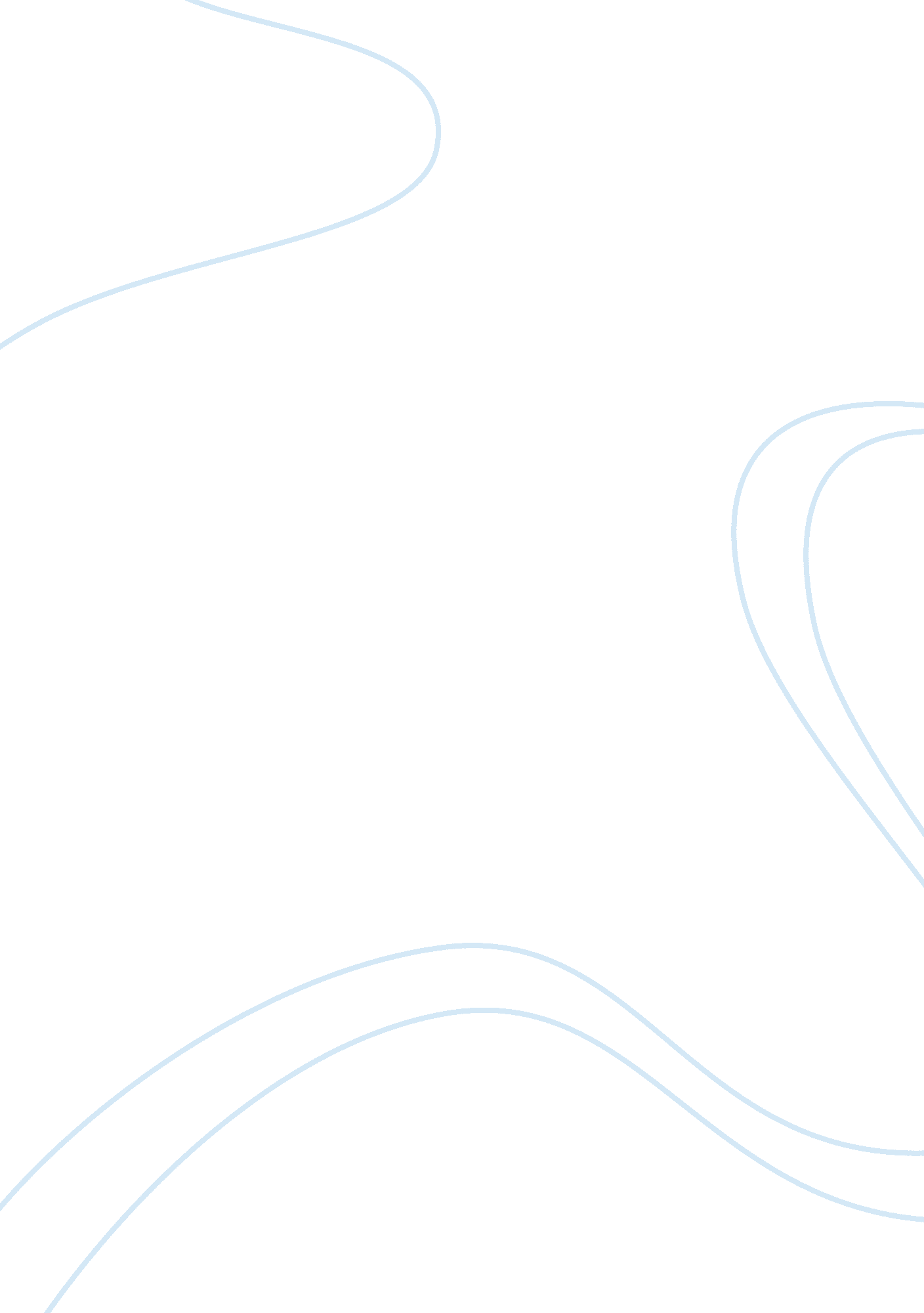 Answer sheet for hd4Science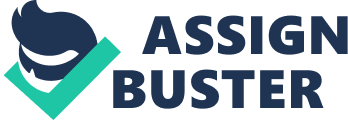 Answer Sheet for HD4 My Answer to Question There are four scales of measurement, ly nominal, ordinal, intervaland ratio. Variables could be categorical or qualitative and are reported in nominal or ordinal scales. Nominal scale identifies a group a unit belongs to. It is used to categorize ideas or facts like female and male. Ordinal scale adds information derived from nominal scale to show order. 
Answer to Question 2: 
Mean is the average of a set of data collected. It is calculated by adding observed values, diving by number of observations. It summarizes a single variable. Median is the middle value in a set of collected data. The data is arranged in order value. It is important for variables like age, income and turnover. Mode is the data that commonly appears in a set of collected data. 
Answer to Question 3: 
Standard deviation shows the range of variation of a particular group from the mean score. Its concept relies in splitting the dataset into smaller values for evaluation. 
Answer to Question 4: 
Validity evidence is based on content, criteria and constructed evidence. 
Answer to Question 5: 
The evidence for reliability are; test-retest method, alternate forms, internal consistency, and inter-scorer reliability. 
Answer to Question 6: 
The dependent variable in the study is the impact of social networking on learning process. It was determined by a comparison between regions, the number of users of social networking and the percentage penetration. 
Answer to Question 7: 
Validity was established through data collected as evidence (Okoro 221). 
Answer to Question 8: 
Reliability was done through questions like; how can electronic media and social networking improve teaching and learning of the course? 
Answer to Question 9: 
Collect data of the preferences for the students and establish the standard deviation. 
Answer to Question 10: 
Poor academic performance cannot be used to validate that a student has low intelligence, perseverance, honesty and other variances. 
Work Cited 
Okoro, Ephraim. Social Networking And Pedagogical Variations: An Integrtaed Approach ForEffective Interpersonal And Group Communications Skills Development, AmericanJournal Of Business Education, Volume 5, Number 2. The Clute Institute. 2012. 